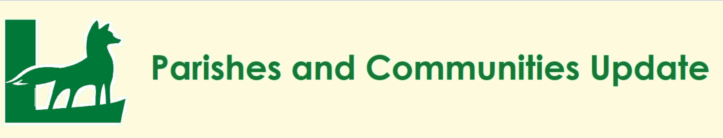 Issue 19 of our Parish and Communities update can be found below.  Please continue to let us know what you think, your feedback is important to us and will allow us to improve our services to you. ___________________________________________________________________NEWSThank you to those that came to chat to us at the Annual Parish Liaison Event on 1st July at County Hall.  It was nice to see so many of you and share information about our parish projects.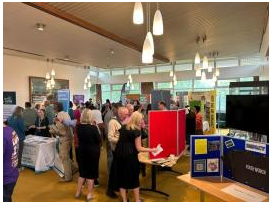 Grass Cutting UpdateThe third urban grass cutting started on 17th June, dates are always subject to weather.  All dates can be checked by using our online search function.  The first weed treatment has now been completed, the second treatment happening later in the summer. Move info is available on our website. ______________________________________________________________REMINDERSRemember to have your say on the proposed new Leicestershire Highways Design Guide.  The public consultation is live on the Have Your Say webpage and is due to close on 4th August https://www.leicestershire.gov.uk/have-your-say/current-engagement/draft-leicestershire-highway-design-guideThe surface dressing programme will be completed by end of September.  Note that this work is weather dependant to ensure the process can fully take effect. Dates can be checked on our website https://www.leicestershire.gov.uk/roads-and-travel/road-maintenance/surface-dressing-programmeThe sign cleaning programme will commence at the end of June and aims to cover the whole of the County starting with the resilient road network.  All waste sites have now moved to the summer opening hours until 30th September 9am to 7pm.  Visitors are encouraged to arrive 10 minutes prior to closing, last admittance being 6.55pm.Details of weekly planned roadworks throughout Leicestershire can be found here. This is updated every Monday and shows the following 10 days, please note this is only up to date at the time of creation and will not contain information on emergency works, however this can be found on the one.network site.To log an enquiry, we would ask that you use the ‘Report a problem’ online form wherever possible - this form guides you through the identification and location of the issue,  allowing easy input of the relevant data.  You do not have to log in or have an account to do this and you will receive an acknowledgement, reference number, and receive regular updates on the issue reported.   For all other enquiries that do not fit into the ‘Report a problem’ form, please submit these using the exclusive email address 'CSCparishes@leics.gov.uk, this was introduced several years ago to ensure that Parish Councils and Community Organisations are provided with a consistent and centralised approach._____________________________________________________________Information on local services, latest news and events can also be found on our Information for parishes and communities webpage and LCC website. For enquiries relating to problems or defects on the roads or pavements please use the https://www.leicestershire.gov.uk/roads-and-travel/road-maintenance/report-a-road-problem or email CSCParishes@leics.gov.ukInformation on traffic schemes can be found via this link https://resources.leicestershire.gov.uk/roads-and-travel/traffic-management-schemesContact the Special Projects Team, Environment and Transport Department on 0116 305 5186 or at etdspecialprojects@leics.gov.uk